Přijď, ó Duchu přesvatý,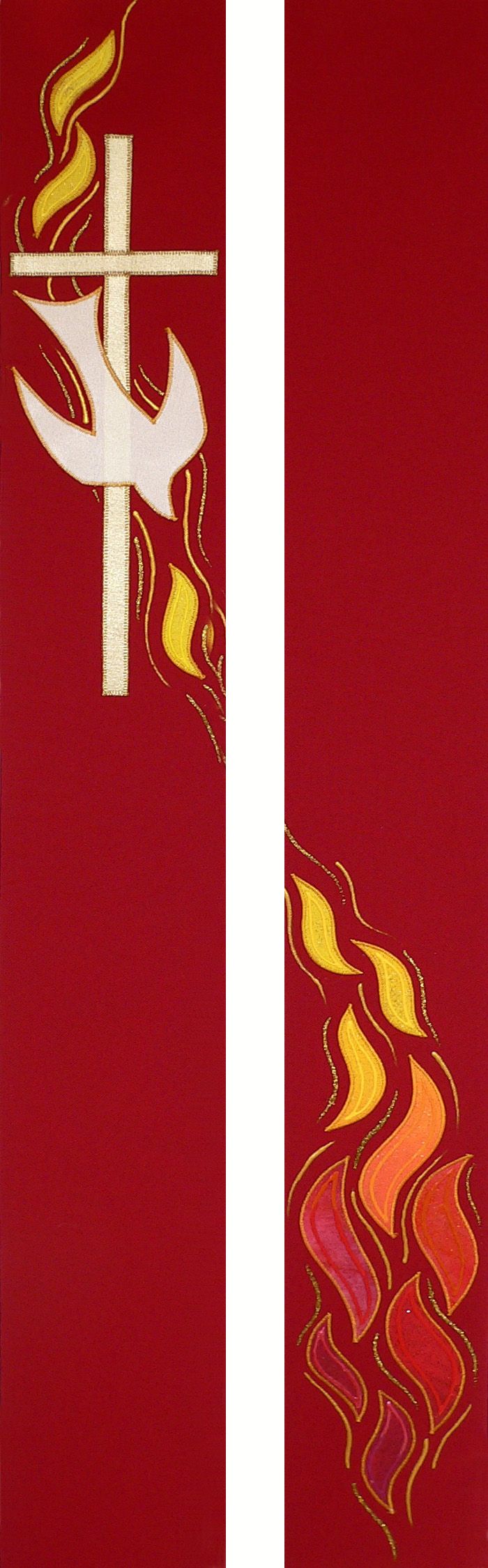 rač paprsek bohatý,světla svého v nás vylít.
Přijdi, Otče nebohých,dárce darů přemnohých,rač nám mysli osvítit.
Božský utěšiteli,něžný duší příteli,rač nás mile zotavit.
V práci libý pokoji,smiřiteli v rozbroji,rač nás v pláči utišit.
Světlo duši blažící,srdce v tebe věřící,rač milostně naplnit.
Člověk bez tvé pomoci,slábne a je bez moci,vše mu může uškodit.
Viny z duší našich smaž,a vyprahlá srdce svlaž,raněné rač vyhojit.
Srovnej, co je zkřivené,zahřej, co je studené,a nedej nám zabloudit.
Rač nás, v tebe věřící,vroucně tebe prosící,dary sedmi podělit.
Uděl v ctnosti prospěchu,v smrti dodej útěchua dej v radost věčnou vjít.